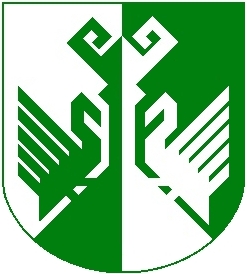 от 22 июня 2018 года № 212О внесении изменений в постановление администрации Сернурского муниципального района от 18 ноября 2016 года № 497 «О Комиссии по вопросам укрепления дисциплины оплаты труда, уплаты страховых взносов по обязательному социальному страхованию и снижению неформальной занятости на территории Сернурского муниципального района»В целях усиления контроля за выполнением требований трудового законодательства в части своевременной и полной выплаты заработной платы, доведения минимального размера заработной платы до уровня не ниже прожиточного минимума, установленного в республике для трудоспособного населения, легализации «теневой» заработной платы, разработки и реализации комплекса мер по повышению уровня оплаты труда работников, полноты поступления страховых взносов по обязательному социальному страхованию, администрация Сернурского района постановляет:1. Вывести из состава Комиссии по вопросам укрепления дисциплины оплаты труда, уплаты страховых взносов по обязательному социальному страхованию и снижению неформальной занятости на территории Сернурского муниципального района (далее – Комиссия):Губину С.Г.- руководитель Межрайонной ИФНС России № 3 по Республике Марий Эл.2. Включить в состав комиссии:Якимова А.А.- прокурора Сернурского района, старшего советника юстиции (по согласованию);Краснова К.А.- руководителя Межрайонной ИФНС России № 3 по Республике Марий Эл (по согласованию).3. Контроль за исполнением настоящего постановления возложить на заместителя главы администрации Сернурского муниципального района по экономическому развитию территории Д.З.Свинину.4. Настоящее постановление вступает в силу со дня его подписания.Шабдарова Т.Г.(83633)9-71-42          СОГЛАСОВАНОЗаместитель главы администрации Сернурскогомуниципального района по экономическому развитиютерритории                                               Д.З.Свинина  22.06.2018     Главный специалист отдела организационно-правовой работы  и кадровадминистрации Сернурского муниципального района                                                                  О.А.Андреева  22.06.2018ОЗНАКОМЛЕНЫ:______________ Краснов К.А.____________ Якимов А.А.ШЕРНУРМУНИЦИПАЛЬНЫЙ  РАЙОНЫНАДМИНИСТРАЦИЙЖЕАДМИНИСТРАЦИЯ СЕРНУРСКОГО МУНИЦИПАЛЬНОГО РАЙОНАПУНЧАЛПОСТАНОВЛЕНИЕ          И.о. главы  администрации          Сернурскогомуниципального районаА.Кугергин